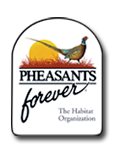 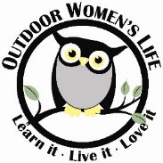 Only one person may register per form please - make copies for additional registrations!Registration fee includes class instruction and materials (unless noted), delicious meals, snacks, use of demonstration equipment and on-site lodging. A designated tent camping area and a limited number of camper spaces are available on the grounds (all facilities are available to campers). If you choose not to sleep over, a daily rate is offered and there are hotels nearby.  Can’t come Friday morning?  Feel free to start your weekend Friday afternoon or evening or Saturday morning. We strongly encourage day participants to stay for dinner and evenings activities.An information packet will be emailed to you before the event containing the weekend schedule, your session selections, driving directions and what to bring for an enjoyable weekend.  Contact owl@owlife.org or Melody (melodys@verizon.net) or 443-340-5651) or Debbie (damorgan@verizon.net) or 240-298-2551) with any questions.Rooms have 2 or 3 beds (combination of queens, doubles & twins) & room for an inflatable mattress or cot.   Are you willing to bring and sleep on a mattress? ___Yes   ___ No       ____ Late Check in Friday or Saturday morningRoommate/s_______________________________________________________________________________________		 Fees: ____House $200   ___ Camper $175   ___Tenting $150     ___ Friday $60   ___ Saturday $60   ___ Sunday $60Please select your top 3 choices per session (1 2 3). You will take 1 class per session; class descriptions on separate pages.D Requires driving to class location, directions will be provided		L Refer to class descriptions for class size limit 	M Download Cornell’s Merlin Bird ID app to your smartphone - https://merlin.allaboutbirds.org/download/$ Refer to class descriptions for additional cost				+ Maryland fishing license required		** Firearm safety or Hunter Ed required to participate in any shooting class except Shotgun Safety/Beginner Shooting! OWL reserves the right to remove shooters from any class not meeting the minimum skill level required to participate safely.Registration and payment (lodging only) must be received by May 1, 2024. No refunds will be issued after May 8, 2024. Make checks payable to: OWL          Mail to: Debbie Morgan, 43211 Rascals Way, Hollywood, MD 20636Willing to chauffeur ladies to offsite classes? ____ Yes ____ No     How many seats available? _______Emergency Contact InformationFriday AMFriday AMFriday PMFriday PMSaturday AMSaturday AMSaturday PMSaturday PMSunday AMSunday AMShotgun Safety/Beginner Shooting$Pool Playtime DBird ID with App MPool Playtime DOutdoor CookingRiver Fishing+Canoe/Kayaking$DArcheryBattery Powered ToolsRiver Walk-Tree ID/Flora & Fauna IDFly Fishing+Fly TyingBasket – Wall $LTurkey/Goose/Duck CallingSelf-DefenseFly Fishing+Fly TyingBasket – Yogurt Jar $LTurkey/Goose/Duck CallingSelf-DefenseSporting Clays at Orvis**$DPollinator/GardeningBlacksmithingLBlacksmithingLHandguns**$All About BeesWood Turning$DLAdvanced Shotgun Games **$!Tomahawk/Knife ThrowingYour NameYour AddressYour City, State ZipYour Phone # Your EmailEmergency ContactEmergency Phone #Food/Other AllergiesCritical MedicationsLocation of Meds